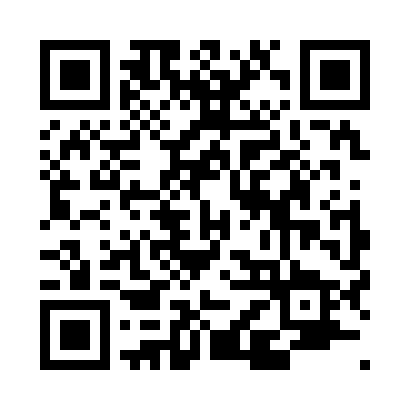 Prayer times for Insh, Highland, UKMon 1 Jul 2024 - Wed 31 Jul 2024High Latitude Method: Angle Based RulePrayer Calculation Method: Islamic Society of North AmericaAsar Calculation Method: HanafiPrayer times provided by https://www.salahtimes.comDateDayFajrSunriseDhuhrAsrMaghribIsha1Mon2:534:261:207:1010:1311:462Tue2:534:271:207:1010:1211:463Wed2:544:281:207:1010:1211:464Thu2:554:291:207:0910:1111:465Fri2:554:301:217:0910:1011:456Sat2:564:311:217:0910:0911:457Sun2:574:331:217:0810:0811:458Mon2:574:341:217:0810:0711:449Tue2:584:351:217:0810:0611:4410Wed2:594:371:217:0710:0511:4311Thu3:004:381:217:0710:0411:4312Fri3:004:401:227:0610:0311:4213Sat3:014:411:227:0510:0211:4114Sun3:024:431:227:0510:0011:4115Mon3:034:441:227:049:5911:4016Tue3:044:461:227:039:5711:3917Wed3:054:471:227:039:5611:3918Thu3:054:491:227:029:5411:3819Fri3:064:511:227:019:5311:3720Sat3:074:531:227:009:5111:3621Sun3:084:541:226:599:4911:3622Mon3:094:561:226:599:4811:3523Tue3:104:581:226:589:4611:3424Wed3:115:001:226:579:4411:3325Thu3:125:021:226:569:4211:3226Fri3:135:031:226:559:4011:3127Sat3:145:051:226:539:3811:3028Sun3:155:071:226:529:3611:2929Mon3:165:091:226:519:3411:2830Tue3:165:111:226:509:3211:2731Wed3:175:131:226:499:3011:26